ГУ «Алтынсаринская основная школа» акимата Костанайского районаОткрытый урок по географииТема урока: «Природные зоны Южной Америки»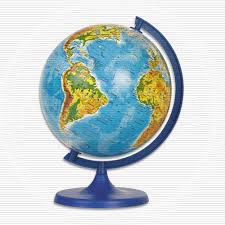 Подготовила учитель географии: Мумбаева А.С.2015г.Дата:Класс: 7Тема урока: Природные зоны Южной АмерикиЦель урока: способствовать формированию представлении о природных зонах Южной Америки, познакомиться с органическим миром Южной Америки, с понятиями «сельва», «льянос», «кампос», «пампа»Обеспечить условия для развития интереса к предмету, творческому   воображению, умению работать в группеОбеспечить условия по формированию сознательной дисциплины и норм поведения учащихся  на уроке географииТип урока: комбинированныйМетод урока: творческий урок, урок научное заседаниеФорма организации: ГрупповаяОборудование: Физическая карта Южной Америки, картины животных и растений, ватманы, маркеры, конверты Ход урока:1. Организационный момент: Приветствие. Положительный  настрой на урок. 2. Опрос домашнего задания: Для того, что бы вы расслабились и сняли напряжение,  проведем не большую разминкуИгра: «Кто больше знает?»Соревнуются две команды. тема задания: «Южная Америка». Надо за 1 мин.  написать географические названия, связанные с Южной Америкой. Выигрывает команда, написавшая больше всех географических названий.Игра: «Самое, самое…» назовите рекорды материка Южная Америка3. Третье задание опрос пройденного материала за прошлый урок.Задание: Составить  2 вопроса по внутренним водам Южной Америки. 4. Изучение новой темы: Прочитать тему урока. Зная, что такое “ природная зона”, давайте сформулируем цель урока?Сегодня у нас необычный урок. Мы с вами находимся на заседании путешественников, исследователей, изучения природы материка, вернувшихся из поездки.Учащимся было дано, задание на опережение, подготовить информацию о природных зонах Южной Америки придерживаясь плана.План:1. Перечислите природные зоны Южной Америки2. Объясните понятия «сельва», «льянос», «кампос», «пампа»3. Расскажите о животном и растительном мире Южной Америки4. Регламент 5 мин.5. Физминутка6. Закрепление: На интерактивной доске изображены картины животных и растений соотнести их к природной зоне.1. В какой природной зоне материка обитает данное животное?2 В какой природной зоне произрастает данное растение?Показ видеофрагмента: О какой природной зоне говорилось в данном видео?Электронный учебник на закрепление7. Рефлексия:  – Довольны ли вы тем, как прошел урок?– Было ли интересно?– Были ли вы активны?– Сумели ли вы показать свои знания?Оцените свою работу.Выставление отметок                                                                                      . 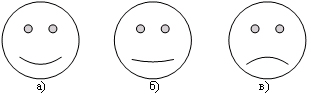 Какое настроение у Вас сейчас, дорисуйте  у себя на кружочках .8. Домашнее задание:§41-42. Отметить на контурной карте природные зоны Южной Америки. Заполнить таблицу . 